Ұйымдастырылған оқу қызметінің  технологиялық картасыКүні:   ІІ кіші топОқу қызметі:  СенсорикаБілім беру саласы: Таным.Тақырыбы: «Пішіндер әлеміне саяхат»Мақсаты: Балаларға пішіндерді атауға және салыстыра білуге үйрету. Түстерді ажыра білуге үйрету. Балалардың ес,логиалық ойлау қабілетерін, қолдарының ұсақ моторикаларын қалыптастыру, дамыту.Тәрбиелік: Тапсырма орындау барысында достықа,бірін-бірі тыңдауға, эститикалық талғамға тәрбиелеу.Әдіс – тәсілдер: Көрсету, түсіндіру, салыстыру, сұрақ-жауап, көрнектілік, әңгімелеу.Көрнекіліктер: Түрлі-түсті сиқырлы сандықтар, карточкалар.Күтілетін нәтиже:Білу керек: Геометриялық пішіндер,түстерБолу керек: Оқу қызметіне деген сүйіспеншіліктері;Үйрену керек: Берілген тапсырмаларды дұрыс орындай біледі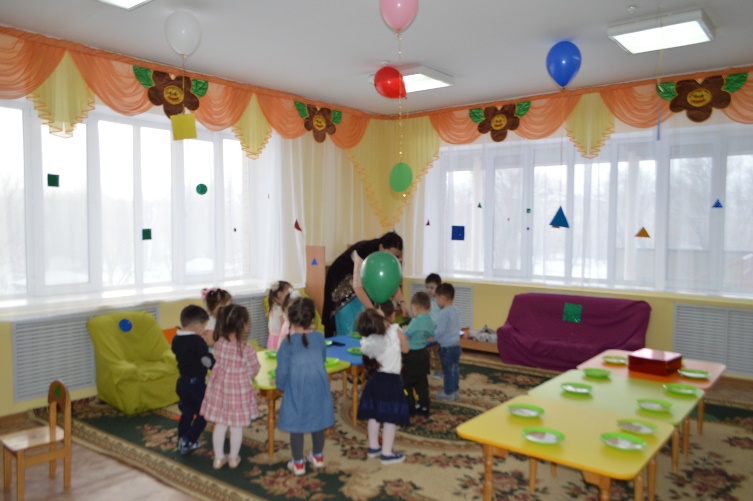 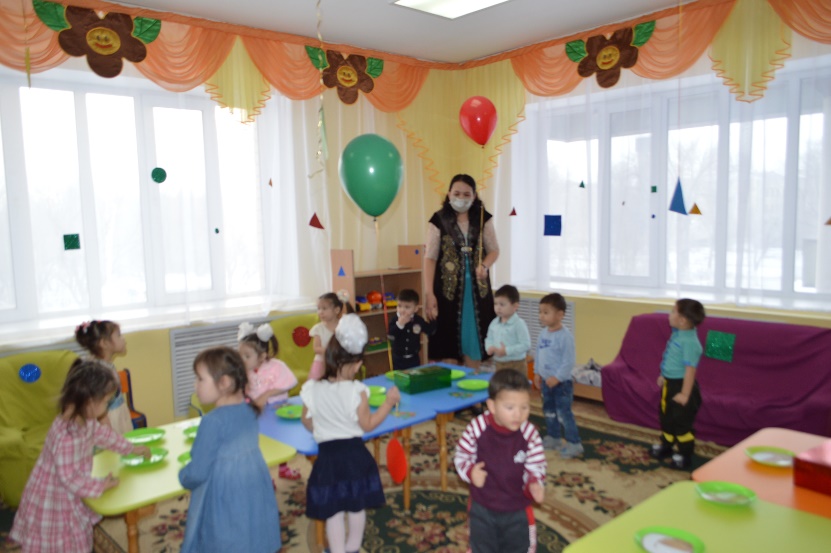 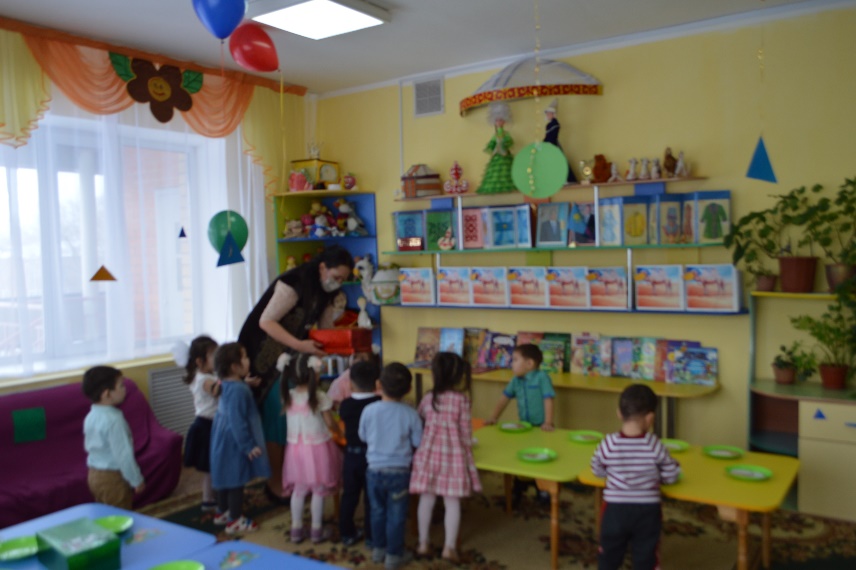 Іс- әрекет кезеңдеріТәрбиешінің іс- әрекетіБалалардың іс- әрекетіМотивациялық- қозғаушылықТосын сәтҚане балалар қараңдаршы бізге шар ұшып келді.Шар бізді пішіндер әлеміне саяхатқа шақырып жатыр.Барамызба?Жақсы олай болса, пойызға билет алып, атанайықБалалар біз бүгін пойызбан пішіндер әлеміне саяхатқа барамыз-Қараңдаршы мына жер қандай тамаша Балалар мен сіздерді бүгін пішіндер әлеміне саяхатқа шақырымын.Қане мына жолақшалармен жүре қойыңдар!Шар ұшып келедіБалалардың жауабыБалаларға пішіндерден билет беріледіСиқырлы шар Балалар! сиқырлы шар бізге мынандай түрлі,түсті қорапшалармен тапсырмалар дайындап қойыпты .Тапсырмаларды орындаймыз ба?1 ші тапсырма: «Шыршаны безендір» (пішіндер)2ші тапсырма: «Беттестіру» (үлкен,кішкентай, түс)3 ші тапсырма:  «Кеңістікті бағдарлау»Балалардың жауабыБалалар тапсырманы орындайдыРефлексивті- түзетушілікБіз қайда саяхатқа бардық?Қандай тапсырмалар қызықты болды?Қызықты болса, несімен қызықты болды?Тәрбиеші оқу қызметіне жақсы қатысып отырған балаларды мадақтайды.Жауап бередіҚуанадыБалалар оқу қызметі ұнағандықтан тәрбиешіні бағалап, смайлинктерді көтереді.